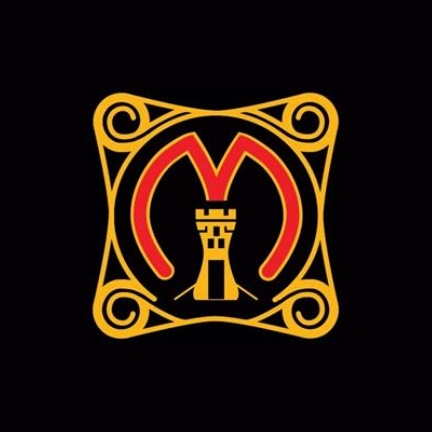 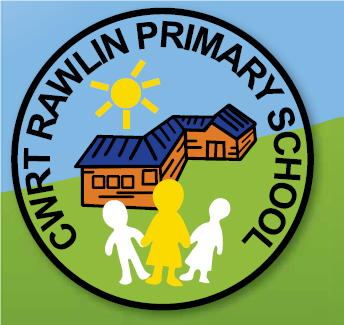 Transition Task 2Compare Cwrt Rawlin Primary School with St Martins Comprehensive School. You can choose the way that you set out your comparison. You could use a table, create a PowerPoint presentation, use a Venn diagram or electronically using the ‘Clips’ app or other software. The links below will help you to get started with your research: Please submit Transition Task 1 and 2 by 3:30pm on Friday 5th June 2020Cwrt RawlinSt Martinshttps://www.cwrtrawlinprimary.co.uk/https://www.stmartins.caerphilly.sch.uk/https://twitter.com/cwrtrawlinprimhttps://twitter.com/StMartinsInfohttps://twitter.com/MrJohns_crpshttps://www.youtube.com/channel/UC9LnVIgfDgserez2AIkE4MQ